Years 5 and 6 Digital Technologies standard elaborationsNotesAustralian Curriculum common dimensionsThe SEs describe the qualities of achievement in the two dimensions common to all Australian Curriculum learning area achievement standards — understanding and skills.Terms used in Years 5 and 6 Digital Technologies SEsThese terms clarify the descriptors in the Years 5 and 6 Digital Technologies SEs. Definitions are drawn from the ACARA Australian Curriculum Technologies glossary (www.australiancurriculum.edu.au/f-10-curriculum/technologies/glossary) and from other sources to ensure consistent understanding. PurposeThe standard elaborations (SEs) provide additional clarity when using the Australian Curriculum achievement standard to make judgments on a five-point scale. They can be used as a tool for:making consistent and comparable judgments about the evidence of learning in a folio of student workdeveloping task-specific standards for individual assessment tasks.StructureThe SEs are developed using the Australian Curriculum achievement standard. The Digital Technologies achievement standard describes the learning expected of students at each band. Teachers use the achievement standard during and at the end of a period of teaching to make on-balance judgments about the quality of learning students demonstrate.In Queensland the achievement standard represents the C standard — a sound level of knowledge and understanding of the content, and application of skills. The SEs are presented in a matrix. The discernible differences or degrees of quality associated with the five-point scale are highlighted to identify the characteristics of student work on which teacher judgments are made. Terms are described in the Notes section following the matrix.Years 5 and 6 Australian Curriculum: Digital Technologies achievement standardYears 5 and 6 Australian Curriculum: Digital Technologies achievement standardBy the end of Year 6, students explain the fundamentals of digital system components (hardware, software and networks) and how digital systems are connected to form networks. They explain how digital systems use whole numbers as a basis for representing a variety of data types.Students define problems in terms of data and functional requirements and design solutions by developing algorithms to address the problems. They incorporate decision-making, repetition and user interface design into their designs and implement their digital solutions, including a visual program. They explain how information systems and their solutions meet needs and consider sustainability. Students manage the creation and communication of ideas and information in collaborative digital projects using validated data and agreed protocols.By the end of Year 6, students explain the fundamentals of digital system components (hardware, software and networks) and how digital systems are connected to form networks. They explain how digital systems use whole numbers as a basis for representing a variety of data types.Students define problems in terms of data and functional requirements and design solutions by developing algorithms to address the problems. They incorporate decision-making, repetition and user interface design into their designs and implement their digital solutions, including a visual program. They explain how information systems and their solutions meet needs and consider sustainability. Students manage the creation and communication of ideas and information in collaborative digital projects using validated data and agreed protocols.SourceAustralian Curriculum, Assessment and Reporting Authority (ACARA), Australian Curriculum Version 8 Digital Technologies for Foundation–10, www.australiancurriculum.edu.au/f-10-curriculum/technologies/digital-technologiesABCDEThe folio of a student’s work has the following characteristics:The folio of a student’s work has the following characteristics:The folio of a student’s work has the following characteristics:The folio of a student’s work has the following characteristics:The folio of a student’s work has the following characteristics:Knowledge and understandingDigital systemscomprehensive explanation of: the fundamentals of digital system components (hardware, software and networks) how digital systems are connected to form networksdetailed explanation of: the fundamentals of digital system components (hardware, software and networks) how digital systems are connected to form networks explanation of:the fundamentals of digital system components (hardware, software and networks) how digital systems are connected to form networksdescription of: the fundamentals of digital system components (hardware, software and networks) how digital systems are connected to form networksstatements about: the fundamentals of digital system components (hardware, software and networks) how digital systems form networksKnowledge and understandingRepresentation of datacomprehensive explanation of how digital systems use whole numbers as a basis for representing a variety of data typesdetailed explanation of how digital systems use whole numbers as a basis for representing a variety of data typesexplanation of how digital systems use whole numbers as a basis for representing a variety of data typesdescription of how digital systems use whole numbers as a basis for representing a variety of data typesstatements about digital systems using whole numbers as a basis for representing data typesProcesses and production skillsInvestigating and definingconsidered definition of problems in terms of data and functional requirementsinformed definition of problems in terms of data and functional requirementsdefinition of problems in terms of data and functional requirements partial definition of problems in terms of data and functional requirementsfragmented definition of problems Processes and production skillsGenerating and designing; producing and implementingconsidered design of solutions by:developing algorithms to address defined problemsincorporating decision-making, repetition (iteration) and user interface designinformed design of solutions by:developing algorithms to address defined problemsincorporating decision-making, repetition (iteration) and user interface designdesign of solutions by:developing algorithms to address defined problemsincorporating decision-making, repetition (iteration) and user interface designpartial design of solutions by developing algorithms to address defined problemsfragmented design of solutions including algorithmsProcesses and production skillsGenerating and designing; producing and implementingproficient implementation of digital solutions, including a visual programeffective implementation of digital solutions, including a visual programimplementation of digital solutions, including a visual programpartial implementation of digital solutions, including a visual programfragmented implementation of digital solutions, including a visual programProcesses and production skillsEvaluatingconsidered:explanation of how information systems and their solutions meet needs consideration of sustainabilityinformed:explanation of how information systems and their solutions meet needs consideration of sustainabilityexplanation of how information systems and their solutions meet needs consideration of sustainability description of how information systems and their solutions meet needs statements about how information systems meet needs Processes and production skillsCollaborating and managing; 
Collecting, managing and analysing dataconsidered management of the creation and communication of ideas and information in collaborative digital projects using validated data and agreed protocols effective management of the creation and communication of ideas and information in collaborative digital projects using validated data and agreed protocols management of the creation and communication of ideas and information in collaborative digital projects using validated data and agreed protocolspartial management of the creation and communication of ideas and information in collaborative digital projects using data and agreed protocols fragmented management of the communication of ideas and information in collaborative digital projects using data and agreed protocolsKeyshading emphasises the qualities that discriminate between the A–E descriptorsDimensionDescriptionunderstandingthe concepts underpinning and connecting knowledge in a learning area, related to a student’s ability to appropriately select and apply knowledge to solve problems in that learning areaskillsthe specific techniques, strategies and processes in a learning areaTermDescriptionDescriptionalgorithmthe step-by-step procedures required to solve a problem;see also computational thinkingthe step-by-step procedures required to solve a problem;see also computational thinkingapply;
applicationuse or employ in a particular situationuse or employ in a particular situationbinarythe use of two states or permissible values to represent data, such as the ON and OFF position of a light switch or the transistors in a computer silicon chip that can be in either the electrical state of ON or OFF;typically represented as a series of single digits referred to as binary digits (or bits) due to each taking on the value of either 0 or 1; the image below shows how a dashed line might be represented in binaryON and OFF states for binary code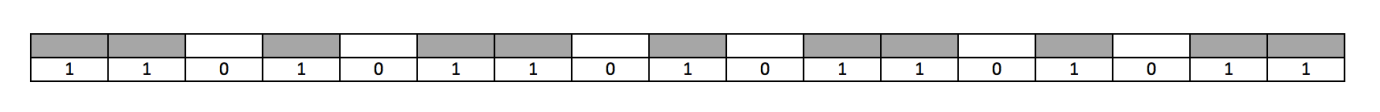 the use of two states or permissible values to represent data, such as the ON and OFF position of a light switch or the transistors in a computer silicon chip that can be in either the electrical state of ON or OFF;typically represented as a series of single digits referred to as binary digits (or bits) due to each taking on the value of either 0 or 1; the image below shows how a dashed line might be represented in binaryON and OFF states for binary codecollaborating and managing
(technologies process)creating and communicating information, especially online, by creating websites, and interacting safely using appropriate technical and social protocols;in Years 5 and 6, students plan, create and communicate ideas and information independently and with others, using validated data and applying agreed ethical and social protocolscreating and communicating information, especially online, by creating websites, and interacting safely using appropriate technical and social protocols;in Years 5 and 6, students plan, create and communicate ideas and information independently and with others, using validated data and applying agreed ethical and social protocolscollecting, managing and analysing data(processes and productions skills strand)involves the nature and properties of data, how they are collected and interpreted using a range of digital systems and peripheral devices and interpreting data when creating informationin Year 5 to Year 6, students manage, create and communicate ideas and informationinvolves the nature and properties of data, how they are collected and interpreted using a range of digital systems and peripheral devices and interpreting data when creating informationin Year 5 to Year 6, students manage, create and communicate ideas and informationcomprehensivedetailed and thorough, including all that is relevantdetailed and thorough, including all that is relevantcomputational thinkinga problem-solving method that involves various techniques and strategies that can be implemented by digital systems; techniques and strategies include organising data logically, breaking down problems into parts (decomposing), defining abstract concepts, and designing and using algorithms, patterns and modelsa problem-solving method that involves various techniques and strategies that can be implemented by digital systems; techniques and strategies include organising data logically, breaking down problems into parts (decomposing), defining abstract concepts, and designing and using algorithms, patterns and modelsconsideredthought about deliberately with a purpose;in Technologies, considered includes informedcreation;
create;
creatingputting elements together to form a coherent or functional whole; reorganising elements into a new pattern or structure through designing, planning, or implementing;creating requires users to put parts together in a new way or synthesise parts into something new or different to form a new product:in Technologies, it involves bringing a solution into existence through the process of investigating and defining, generating and designing, producing and implementing, evaluating, and collaborating and managingputting elements together to form a coherent or functional whole; reorganising elements into a new pattern or structure through designing, planning, or implementing;creating requires users to put parts together in a new way or synthesise parts into something new or different to form a new product:in Technologies, it involves bringing a solution into existence through the process of investigating and defining, generating and designing, producing and implementing, evaluating, and collaborating and managingcriteria for successa descriptive list of essential features against which success can be measured; may be predetermined, negotiated with the class or developed by students;compilation of criteria for success involves:literacy skills to select and use appropriate terminologyclarifying the project task and defining the need or opportunity to be resolveda descriptive list of essential features against which success can be measured; may be predetermined, negotiated with the class or developed by students;compilation of criteria for success involves:literacy skills to select and use appropriate terminologyclarifying the project task and defining the need or opportunity to be resolvedcritique;
critiquinga careful judgement in which opinions are given about the positive and negative aspects of something; considers good as well as bad performances, the individual parts, relationships of the individual parts and the overall performance;see also evaluatinga careful judgement in which opinions are given about the positive and negative aspects of something; considers good as well as bad performances, the individual parts, relationships of the individual parts and the overall performance;see also evaluatingdatathe discrete representation of information using number codes; 
may include characters (alphabetic, numbers, symbols), images (still and moving), sounds and instructions that can be manipulated, stored and communicated by digital systemsthe discrete representation of information using number codes; 
may include characters (alphabetic, numbers, symbols), images (still and moving), sounds and instructions that can be manipulated, stored and communicated by digital systemsdecompose;
decomposingto separate a complex problem into parts to allow it to be more easily understood;see also computational thinkingto separate a complex problem into parts to allow it to be more easily understood;see also computational thinkingdefining
(technologies process)describes the problem and/or opportunity and states what is required of the solutiondescribes the problem and/or opportunity and states what is required of the solutiondescription;
describegive an account of characteristics or featuresgive an account of characteristics or featuresdesigning
(technologies process)states what is required of the solutionstates what is required of the solutiondetailedmeticulous; including many of the partsmeticulous; including many of the partsdigital solution;
digital solutionsthe result (or output) of transforming data into information or action using digital systems, skills, techniques and processes to meet a need or opportunity;in Digital Technologies:students create solutions that will use data, require interactions with users and within systems, and will have impacts on people, the economy and environmentssolutions may be developed using combinations of readily available hardware and software applications, and/or specific instructions provided through programming (e.g. instructions for a robot, an adventure game, products featuring interactive multimedia including digital stories, animations and websites)in Years 5 and 6, students create a range of digital solutions such as games, quizzes, interactive stories and animationsthe result (or output) of transforming data into information or action using digital systems, skills, techniques and processes to meet a need or opportunity;in Digital Technologies:students create solutions that will use data, require interactions with users and within systems, and will have impacts on people, the economy and environmentssolutions may be developed using combinations of readily available hardware and software applications, and/or specific instructions provided through programming (e.g. instructions for a robot, an adventure game, products featuring interactive multimedia including digital stories, animations and websites)in Years 5 and 6, students create a range of digital solutions such as games, quizzes, interactive stories and animationsdigital systemsdigital hardware and software components (internal and external) used to transform data into digital solutions; when digital systems are connected they form a network; for example:a smartphone is a digital system that has software (apps, an operating system), input components (e.g. touch screen, keyboard, camera and microphone), output components (e.g. screen and speakers), memory components (e.g. silicon chips, solid state drives), communication components (e.g. SIM card, 
wi-fi, bluetooth or mobile network antennas), and a processor made up of one or more silicon chipsa desktop computer with specific software and hardware components for dairy farming; the computer is connected via cables to milking equipment and via wi-fi to sensors that read tags on the cows; through these hardware components the software records how much milk each cow provides; such systems can also algorithmically control attaching milking equipment to each cow, providing feed and opening gatesdigital hardware and software components (internal and external) used to transform data into digital solutions; when digital systems are connected they form a network; for example:a smartphone is a digital system that has software (apps, an operating system), input components (e.g. touch screen, keyboard, camera and microphone), output components (e.g. screen and speakers), memory components (e.g. silicon chips, solid state drives), communication components (e.g. SIM card, 
wi-fi, bluetooth or mobile network antennas), and a processor made up of one or more silicon chipsa desktop computer with specific software and hardware components for dairy farming; the computer is connected via cables to milking equipment and via wi-fi to sensors that read tags on the cows; through these hardware components the software records how much milk each cow provides; such systems can also algorithmically control attaching milking equipment to each cow, providing feed and opening gatesdigital technologiesany technologies controlled using digital instructions, including computer hardware and software, digital media and media devices, digital toys and accessories, and contemporary and emerging communication technologies;these technologies are based on instructions given using binary (0 or 1) code that invariably mean one or more processors are present to respond to these instructions;computers, smartphones, digital cameras, printers and robots are all examples of digital technologiesany technologies controlled using digital instructions, including computer hardware and software, digital media and media devices, digital toys and accessories, and contemporary and emerging communication technologies;these technologies are based on instructions given using binary (0 or 1) code that invariably mean one or more processors are present to respond to these instructions;computers, smartphones, digital cameras, printers and robots are all examples of digital technologiesdiscerningshowing good judgment to make thoughtful choices;in Technologies, discerning includes informedshowing good judgment to make thoughtful choices;in Technologies, discerning includes informedeffectivemeeting the assigned purpose in a way that produces a desired or intended resultmeeting the assigned purpose in a way that produces a desired or intended resultevaluate;
evaluating
(technologies process)measures performance against established criteria; estimates the nature, quality, ability, extent or significance to make a judgment determining the value; 
see also critiquing;in Digital Technologies, evaluating includes:solutions that have been developed by studentsexamining how well existing information systems meet different needsin Years 5 and 6, students explain how student solutions and information systems meet needs and considers sustainabilitymeasures performance against established criteria; estimates the nature, quality, ability, extent or significance to make a judgment determining the value; 
see also critiquing;in Digital Technologies, evaluating includes:solutions that have been developed by studentsexamining how well existing information systems meet different needsin Years 5 and 6, students explain how student solutions and information systems meet needs and considers sustainabilityexplanation;
explainprovide additional information that demonstrates understanding of reasoning and/or applicationprovide additional information that demonstrates understanding of reasoning and/or applicationfragmenteddisjointed, incomplete or isolated disjointed, incomplete or isolated functionaldesign of products, services or environments to ensure they are fit for purpose and meet the intended need or market opportunity and identified criteria for successdesign of products, services or environments to ensure they are fit for purpose and meet the intended need or market opportunity and identified criteria for successidentification;
identifyto establish or indicate who or what someone or something isto establish or indicate who or what someone or something isimplement;
implementing;
implementationto put into effect by means of a plan or procedure; in Digital Technologies, implementing a solution involves using specific software functions and items of hardwareto put into effect by means of a plan or procedure; in Digital Technologies, implementing a solution involves using specific software functions and items of hardwareinformation systemsthe combination of digital hardware and software components (digital systems), data, processes and people that interact to create, control and communicate information the combination of digital hardware and software components (digital systems), data, processes and people that interact to create, control and communicate information informedhaving relevant knowledge; being conversant with the topic;in Technologies, informed refers to the underpinning knowledge, understanding and skills of processes and production skills when solving problems and creating solutionshaving relevant knowledge; being conversant with the topic;in Technologies, informed refers to the underpinning knowledge, understanding and skills of processes and production skills when solving problems and creating solutionsinnovationsomething newly introduced; a creation (a new device or process) resulting from study and experimentationsomething newly introduced; a creation (a new device or process) resulting from study and experimentationinvestigating and defining
(technologies process)describes the problem and/or opportunity and states what is required of the solution;in Years 5 and 6, students define problems in terms of data and functional requirementsdescribes the problem and/or opportunity and states what is required of the solution;in Years 5 and 6, students define problems in terms of data and functional requirementsiterationrepetition of a process or set of instructions in computer programming, where each repeated cycle builds on the previous; typically this uses a FOR loop command with a counter , e.g. for number = 1 to 9sum = sum + numberrepetition of a process or set of instructions in computer programming, where each repeated cycle builds on the previous; typically this uses a FOR loop command with a counter , e.g. for number = 1 to 9sum = sum + numberpartialattempted; incomplete evidence providedattempted; incomplete evidence providedplan;
planninga scheme of action or procedure; a detailed proposal for doing somethinga scheme of action or procedure; a detailed proposal for doing somethingprocesses and production skillsthe skills needed to create digital solutions;see technologies processesthe skills needed to create digital solutions;see technologies processesproducing and implementing
(technologies process)actively realising (making) digital solutions using appropriate resources and means of production;in Years 5 and 6, students implement digital solutions as visual programs with algorithms to address defined problems, incorporating decision making, iteration and user inputactively realising (making) digital solutions using appropriate resources and means of production;in Years 5 and 6, students implement digital solutions as visual programs with algorithms to address defined problems, incorporating decision making, iteration and user inputproduct;
productsone of the outputs of technologies processes, the end result of processes and production; products are the tangible end results of natural, human, mechanical, manufacturing, electronic or digital processes to meet a need or wantone of the outputs of technologies processes, the end result of processes and production; products are the tangible end results of natural, human, mechanical, manufacturing, electronic or digital processes to meet a need or wantproficientcompetent or skilled in doing or using something;in Digital Technologies, proficient means consistently in all digital solutionscompetent or skilled in doing or using something;in Digital Technologies, proficient means consistently in all digital solutionsprojectthe set of activities undertaken by students to address specified content, involving:understanding the nature of a problem, situation or needcreating, designing and producing a solution to the project taskdocumenting the process;a project has:a benefit, purpose and usea user or audience who can provide feedback on the success of the solutionlimitations to work withina real-world technologies context influenced by social, ethical and environmental issuescriteria for success to judge its successthe set of activities undertaken by students to address specified content, involving:understanding the nature of a problem, situation or needcreating, designing and producing a solution to the project taskdocumenting the process;a project has:a benefit, purpose and usea user or audience who can provide feedback on the success of the solutionlimitations to work withina real-world technologies context influenced by social, ethical and environmental issuescriteria for success to judge its successrepresentation of data
(knowledge and understanding strand)how data are represented and structured symbolically for use by digital systems;in Years 5 and 6, students explain how digital systems use whole numbers (binary) as a basis for representing a variety of data typeshow data are represented and structured symbolically for use by digital systems;in Years 5 and 6, students explain how digital systems use whole numbers (binary) as a basis for representing a variety of data typessocial protocolsgenerally accepted rules or behaviours for when people interact in online environments (e.g. using language that is not rude or offensive to particular cultures, not divulging personal details about people without their permission)generally accepted rules or behaviours for when people interact in online environments (e.g. using language that is not rude or offensive to particular cultures, not divulging personal details about people without their permission)statementa sentence or assertiona sentence or assertionsustainabilitysupports the needs of the present without compromising the ability of future generations to support their needssupports the needs of the present without compromising the ability of future generations to support their needstechnologiesthe materials, data, systems, components, tools and equipment used to create solutions for identified needs and opportunities, and the knowledge, understanding and skills used by people involved in the selection and use of thesethe materials, data, systems, components, tools and equipment used to create solutions for identified needs and opportunities, and the knowledge, understanding and skills used by people involved in the selection and use of thesetechnologies processesthe processes that allow the creation of a solution for an audience (end user, client or consumer) and involve the purposeful use of technologies and other resources and appropriate consideration of impact when creating and using solutions;typically require critical and creative thinking, such as computational, design or systems thinking;in Technologies, the technologies processes involve:investigating and defininggenerating and designingproducing and implementingevaluatingcollaborating and managingthe processes that allow the creation of a solution for an audience (end user, client or consumer) and involve the purposeful use of technologies and other resources and appropriate consideration of impact when creating and using solutions;typically require critical and creative thinking, such as computational, design or systems thinking;in Technologies, the technologies processes involve:investigating and defininggenerating and designingproducing and implementingevaluatingcollaborating and managinguserone who uses a computer, computer program, or online serviceone who uses a computer, computer program, or online servicevisual programminga programming language or environment where the program is represented and created visually rather than as text; a common visual metaphor represents statements and control structures as blocks that can be composed to form programs, allowing programming without having to deal with textual syntax Note: a visual programming language should not be confused with programming languages for creating visualisations or programs with user interfaces, such as Visual Basica programming language or environment where the program is represented and created visually rather than as text; a common visual metaphor represents statements and control structures as blocks that can be composed to form programs, allowing programming without having to deal with textual syntax Note: a visual programming language should not be confused with programming languages for creating visualisations or programs with user interfaces, such as Visual Basic